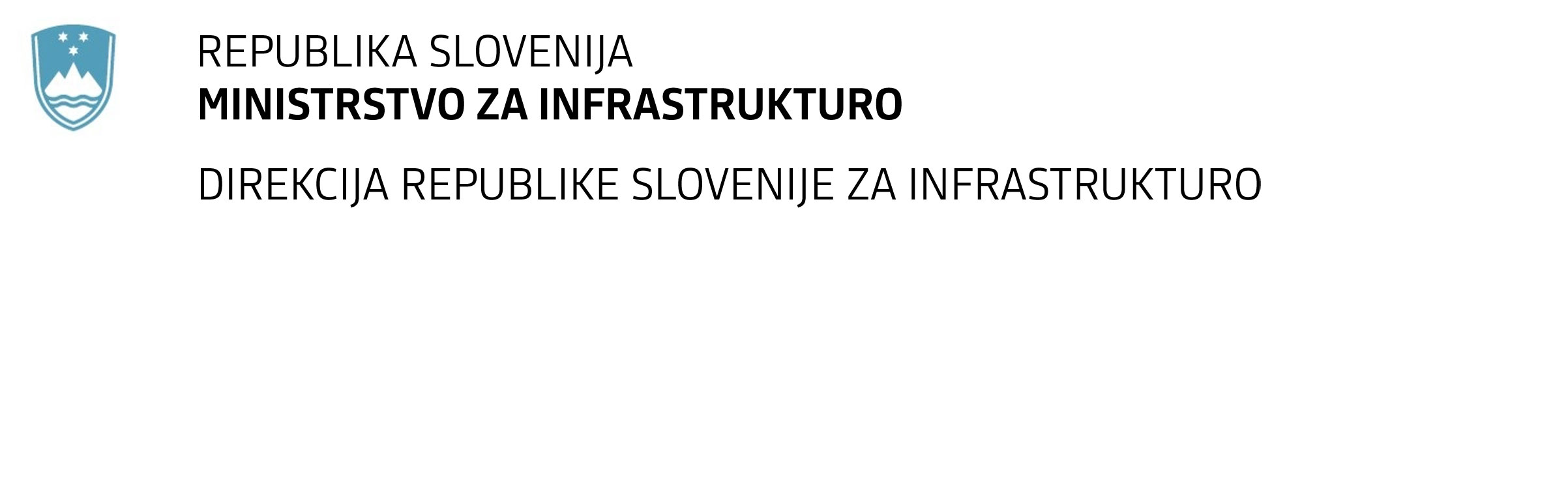 SPREMEMBA RAZPISNE DOKUMENTACIJE za oddajo javnega naročila Obvestilo o spremembi razpisne dokumentacije je objavljeno na "Portalu javnih naročil" Obrazložitev sprememb:Spremembe so sestavni del razpisne dokumentacije in jih je potrebno upoštevati pri pripravi ponudbe.Prestavitev železniškega postajališča Frankovci na glavni progi št. 44 Ormož–Središče–d.m. in ureditev dostopne ceste do NPr Frankovci 2Točka 1 Navodil za pripravo ponudbe se v delu, kjer so navedeni roki spremeni tako, da se glasi:Naročnik objavlja popravljen ponudbeni predračun.Naročnik objavlja popravljene IZN.